Citizenship DeclarationINSTRUCTIONS: Complete this Declaration for each member of the household listed on the Family Summary SheetLAST NAME _____________________________________________________FIRST NAME ____________________________________________________RELATIONSHIP TO HEADOF HOUSEHOLD _____________________ 	SEX _______ 		DATE OF BIRTHSOCIAL SEC. NUMBER _________________________ALIEN REGISTRATION NUMBER __________________ADMISSION NUMBER _____________________________ if applicable (this is an 11-digit number found on DHS form i-94, Departure Record)NATIONALITY ________________________________ (Enter the foreign nation or country to which you owe legal allegiance. This normally but not always is the country of birth).SAVE VERIFICATION NO. ________________________________________			(to be entered by owner if and when received)INSTRUCTIONS: Complete the Declaration below by printing or typing the person’s name, middle initial, and last name in the space provided. Then review the blocks shown below and complete either block number 1, 2, or 3:DECLARATIONI, _______________________________ hereby declare, under penalty of perjury, that I am _________________________________________(Print or type first name, middle initial, last name):_________ 1. A citizen or national of the United States.		Sign and date below and return to the name and address specified in the attached notification letter. If this block is checked on behalf of a child, the adult who will reside in the assisted unit and who is responsible for the child should sign and date below.________________________________			__________________Signature							Date	Check here if adult signed for a child: ____________________________ 2. A noncitizen with eligible immigration status as evidenced by one of the documents listed below:	NOTE: If you checked this block and you are 62 years of age or older, you need only submit a proof of age document together with this format, and sign below:If you checked this block and you are less than 62 years of age, you should submit the following documents:Verification Consent Format (see Sample Verification Consent Form in Exhibit 3-6).ANDOne of the following documents:Form 1-551, *Permanent Resident Card*Form I-94, Arrival Departure Record, with one of the following annotations:“Admitted as Refugee Pursuant to section 207”Section 208, or “Asylum”Section 243(h) or “Deportation stayed by Attorney General”; or“Paroled Pursuant to Sec. 212(d)(5) of the INA”If Form 1-94, Arrival-Departure Record, is not annotated, it must be accompanied by one of the following documents:A final court decision granting asylum (but only if no appeal is taken);A letter from a DHS asylum officer granting asylum (if application was filed on or after October 1, 1990) or from a DHS district director granting asylum (if application was filed before October 1, 1990);A court decision granting withholding or deportation; or;A letter from a DHS asylum officer granting withholding of deportation (if application was filed on or after October 1, 1990).(4) A receipt issued by the DHS indicating that an application for issuance of a replacement document in one of the above listed categories has been made and that the applicant’s entitlement to the document has been verified.(5) *Other acceptable evidence. If other documents are determined by the DHS to constitute acceptable evidence of eligible immigration status, they will be announced by notice published in the Federal Register.*If this block is checked, sign and date below and submit the documentation required above with the declaration and a verification consent format to the name and address specified in the attached notification. If this block is checked on behalf of a child, the adult who will reside in the assisted unit and who is responsible for the child should sign and date below.If for any reason, the documents shown in subparagraph 2.b above are not currently available, complete the Request for Extension block below._______________________________		____________Signature						DateCheck here if adult signed for a child: ___________________ 3. I am not contending eligible immigration status and I understand I am not eligible for financial assistance.If you checked this block, no further information is required, and the person named above is not eligible for assistance.	Sign and date below and forward this format to the name and address specified in the attached notification. If this block is checked on behalf of a child, the adult who is responsible for the child should sign and date below._____________________________     	_____________________Signature					Date	If you wish to file a Civil Rights program complaint of discrimination, complete the USDA Program Discrimination Complaint Form, found online at http://www.ascr.usda.gov/complaint_filing_cust.html, or at any USDA office, or call (866) 632-9992 to request the form. You may also write a letter containing all of the information requested in the form. Send your completed complaint form or letter to us by mail at U.S. Department of Agriculture, Director, Office of Adjudication, 1400 Independence Avenue, S.W., Washington, D.C. 20250-9410, by fax (202) 690-7442 or email at program.intake@usda.gov.																							RD/LIHTC“This Institution is an equal opportunity provider and employer” EQUAL HOUSING OPPORTUNITY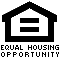 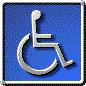 